Firthmoor Primary School 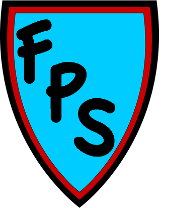 Ingleby Moor Crescent, Darlington, DL1 4RW   	 	Tel: 01325 244001 ● Fax: 01325 244555  Email :admin@firthmoor.darlington.sch.uk,   	 		Web: https://www.firthmoor.darlington.sch.uk Headteacher  – Mrs A Dixon  Sport funding grant expenditure:  2016 / 2017 Carried forward balance of £1,543 to 17/18Sport Funding March 2016 – April 2017Total amount Sports Funding Received  £9,190 + £4,957 (carried forward)Objectives of Sports Funding spending for 2016 / 17 To raise the participation and enjoyment of various sporting activities within school by: Achieving the Bronze Kite Mark from School Games Increase the level of specialist coaches to introduce a more varied and challenging sporting curriculum and activities Increase participation in competitive sport To provide further opportunities for children to access sporting competitions  Improvement in the variety of; and access to, extra-curricular activities, such as after school clubs and resources.  Increase awareness of the external clubs and community sports activities available and offer ‘taster’ sessions within school Installing more outdoor activity equipment to encourage all children to be active Broader experience of sports and activities within the curriculum, break and lunch times and after school Summary of expenditure Summary of expenditure Objective Target pupils Activity CostIntended Outcomes  Increased the level of specialist coaches to provide a wide variety of sporting activities. Y2 to Y6 Specialist coaches to deliver sporting activities linked to the curriculum eg games (football/ netball)/ athletics) 3 sessions per week £5850Children are prepared to participate in sporting competitions (L1/ L2/ town league events). Children experience a wider range of specialist sports eg golf/ archery. Access to a wider variety of general and specialist sporting activities and games Increase the level of basic running, throwing, catching and jumping skills. R Employ a PE Apprentice to work with Reception children to improve their gross motor skills Organising and running sports clubs and competitions, both internal and external, and after school clubs£2804 (reduced cost due to additional funding)Children are more confident and show increased skill levels in throwing, catching, jumping. Increase the level of non-curricular sporting activities eg break times,  lunch times and after school.Y1 to Y6 PE Apprentice/ specialist coach to work with small groups playing active games/ sports.  - Children play active games independently within peer groups. Provide transport. Y3 to Y6 Transport cost to allow children to take part in L2 and above sporting competitions £400Children are able to access increased number of external sporting competitions/ sporting activities. Purchase PE equipment and storage units for outdoor equipmentAll Purchase new PE equipment to replace existing equipment when damaged/ new equipment to supplement the curriculum.Purchasing additional kit and equipment to ensure all children are able to participate £1950Children access good quality equipment. Purchase PE/ Sport SLA. AllPE leader to attend half termly PLT meetings. Access to L2 town competitions throughout the year. Purchase specific modules in archery and multi-skills  activities. £1300PE leader is regularly updated on new PE developments. PE leader/ Apprentice organises L1/ L2 competitions. Increase subject knowledge (confidence) in teaching PE of staff (CPD). StaffAttend annual PE Conference (Jan 2017) Attend relevant courses for specific areas of PE Attendance of training and meetings to update staff knowledge Provide resources and training courses in PE and Sporting activities - Staff member  to update knowledge of chosen areas of PE and then to feedback to rest of staff to provide staff development Purchase Rugby SLAY3 to Y6 Specialist coaches from Darlington Mowden Rugby Club to deliver a 7 week rugby coaching session£300Children play active games independently within peer groups. Increased confidence and participating within a teamImpact and sustainability of funding  Impact and sustainability of funding  Pupil Participation and regular activity to develop an active lifestyle Access to after school clubs. Increased participation within out of school sporting clubs, such as football, rugby. Create/ maintain links with sporting clubs within the local area.Children continue to be actively engaged in games activities during breaktimes. New resources have encouraged all pupils to try new and different activities4 after school sport clubs are attended regularly and are very successful – Y3 football/ Y5&6 Girls’ Football/ Y5&6 Netball/ Fitness Fun Club (Change for Life)Pupil attainment and whole school improvement Reception children are showing more coordination when using gross motor skills and are becoming more agile in play activities Improved running, throwing, jumping skills within years R-2 Children able to play modified version of different sports in organised sessions and independently. Children more confident in own ability and make choices to take part in sporting activities. Positive feedback and pupil progress reports received from the external coachesIncreased Confidence and knowledge of staff Specialist coaches work alongside teachers to plan and deliver a series of lessons eg dance/ athletics/ OAA/ games. Teachers evaluate their own knowledge and choose to attend CPD to improve their knowledge/ confidence when delivering PE activities. This can be feedback to other staff members. Children who receive specialist coaching are more knowledgeable about the sports they are participating in (eg tactics, positional play) and are showing an increased skill level when performing specific actions related to certain sports.Increased participation within competitive sport Children choose to take part in L1 trials/ L2 sporting activities. Children choose to take part in after school and out of school sporting activities as part of an organised clubChildren have developed skills within specific areas eg football/ netball/ athletics and this has allowed us to enter more town and cluster competitions.Highest medal count ever achieved at Year 5/ 6 Athletics competition due to access to the correct equipment and regular professional coachingAs a result of purchasing new Sportshall equipment, children have become more familiar and confident when using equipment required to compete in the Darlington Sportshall Athletics final.  Our school finished 5th out of 8 teams in the final - our highest result since taking part in this event.Key Stage 2 took part in School Games Day (June 29th) where children participated in round robin of activities that we have competed in throughout the year.  The activities were run by a team of 13 Year 5 pupils, who organised and planned activities